Российская ФедерацияБрянская областьСОВЕТ НАРОДНЫХ ДЕПУТАТОВ ГОРОДА ФОКИНО(СНДГФ)Р Е Ш Е Н И Еот    25.10. 2019 г.                                       №  6 -  234  г. ФокиноОб официальных символах (гербе и флаге) муниципального образования «городской округ «город Фокино» Брянской области.Руководствуясь с Федеральным Законом от 28.12.2009 г. № 381-ФЗ «Об основах государственного регулирования торговой деятельности в Российской Федерации», статьей 9 Федерального закона от 06.10.2013 года № 131 ФЗ «Об общих принципах организации местного самоуправления в Российской Федерации», Уставом муниципального образования  «город  Фокино» Брянской области», на основании заключения Геральдического совета при Президенте РФ, рассмотрев письмо администрации города Фокино от 15.10.2019г.,Совет народных депутатов города ФокиноР Е Ш И Л:1. Признать герб и флаг муниципального образования «городской округ «город Фокино» Брянской области в качестве официальных символов муниципального образования «городской округ «город Фокино»  Брянской области».2. Утвердить Положение «О гербе муниципального образования «городской округ «город Фокино» Брянской области» (Приложение 1).3. Утвердить Положение «О флаге муниципального образования «городской округ «город Фокино» Брянской области» (Приложение 2).4. Направить необходимый пакет документов по гербу и флагу муниципального образования городской округ «город Фокино» Брянской области»  в Государственный геральдический совет при Президенте Российской Федерации на геральдическую экспертизу и последующее внесение герба и флага муниципального образования городской округ  «город Фокино»  Брянской области»  в Государственный геральдический Регистр Российской Федерации.5. Опубликовать настоящее решение в муниципальной газете «Фокинский вестник» и разместить на официальном сайте Администрации города Фокино в сети «Интернет» после регистрации герба и флага муниципального образования городской округ «город Фокино» Брянской области»  в Государственном геральдическом Регистре Российской Федерации.Глава города Фокино                                                                                             О. В. Попович                                                                       ПРИЛОЖЕНИЕ 1 к решению Совета народных депутатов города Фокино от  25.10.2019г. № 6-234ПОЛОЖЕНИЕ«О ГЕРБЕ МУНИЦИПАЛЬНОГО ОБРАЗОВАНИЯ «ГОРОДСКОЙ ОКРУГ «ГОРОД ФОКИНО» БРЯНСКОЙ ОБЛАСТИ»Настоящим положением устанавливается описание, обоснование и порядок использования герба муниципального образования «городской округ «город Фокино» Брянской области. Общие положения1.1. Герб муниципального образования «городской округ «город Фокино» Брянской области (далее – герб  города Фокино) является официальным символом муниципального образования «городской округ «город Фокино» Брянской области (далее – город  Фокино).1.2. Герб города Фокино отражает исторические, культурные, социально-экономические, национальные и иные местные традиции.1.3. Положение о гербе  города Фокино с приложениями на бумажных носителях и электронном носителе  хранятся в  архиве  города Фокино и доступно для ознакомления  всем  заинтересованным лицам.1.4. Герб города Фокино подлежит государственной регистрации в порядке, установленном федеральным законодательством и законодательством Брянской области.Геральдическое описание и обоснование символики герба муниципального образования «городской округ «город Фокино»2.1. Геральдическое описание герба  муниципального образования «городской округ «город Фокино»«В рассечённом червлёном и зелёном поле серебряный, расширяющийся на концах столб, наложенный на две выгнутые к краям щита повышенные золотые ветви: справа – тополя, слева – сосны; поверх всего в оконечности – скрещённые молот и кирка переменных цветов: в серебре – чёрные, в червлении и зелёном – золотые.»2.2. Обоснование символики герба муниципального образования «городской округ «город Фокино».       «В основе герба языком аллегорического образа гармонично отражены история создания города Фокино, особенности его географического расположения на двух берегах реки, наличие полезных ископаемых и его название.	Город Фокино (до 1964 г. посёлок Цементный) возник на месте деревни Боровка в конце XIX столетия в результате строительства цементного завода инженером Львом Кирилловичем Шешминцевым (1857 – 1924) среди богатейших залежей мела, песка и глины, на берегах реки Болвы, разделяющей город на две части, что отображает серебряный, расширяющийся на концах столб.	Молот и кирка символизируют упорный труд и производство, связанные со строительной отраслью.	Правая червлёная часть герба с золотой ветвью тополя символизирует память о воинах, погибших на фронтах Великой Отечественной войны; обозначает начало развития Фокино, указывает на расположение административного центра, напоминает о красочных праздниках, традиционно проводимых в этой части города.	Левая зелёная часть щита с золотой ветвью сосны обозначает микрорайон Шибенец (включён в состав города 25 декабря 1969 г. по решению Брянского облисполкома), находящийся на правом берегу реки Болва и окружённый с трёх сторон сосновым лесом. В микрорайоне находятся несколько разноплановых образовательных учреждений и большой спортивный комплекс.		Расположение ветвей тополя, сосны и расширенного на концах столба напоминают букву «Ф», что символизирует о преобразовании посёлка Цементный в город, с присвоением ему названия «Фокино», в честь революционного деятеля Брянщины Игната Ивановича Фокина (1889 – 1919) на основании Указа Президиума Верховного Совета РСФСР от 25 февраля 1964 г.»	Примечание:	Золото – символ богатства, справедливости, уважения, великодушия.	Серебро – символ чистоты, совершенства, открытости.	Червлень – символ славы, почёта, власти, праздника.	Зелень – символ молодости, радости, жизни, природы.	Чернь – символ мудрости, скромности, благоразумия.	Тополь в геральдике символизирует завоёванную свободу, надежду и преемственность поколений.	Сосна в геральдике символизирует жизненную силу, стойкость и преодоление неблагоприятных обстоятельств.	Стороны в геральдическом описании герба традиционно определяются с точки зрения стоящего позади щита. Для зрителя, стоящего лицом к гербу геральдическая правая сторона является левой, геральдическая левая сторона – правой. Условная штриховка (шафировка), при которой передается:червлень – вертикальными линиями (рис.1), зелень – диагональными линиями идущими сверху слева вниз вправо (рис.2), золото – поверхностью, покрытой точками (рис. 3),серебро – незаштрихованной поверхностью (рис. 4), чернь – поверхностью, закрашенной сплошь (рис. 5).Авторская группа.	Идея, рисунок герба, обоснование символики: 	Стрельникова Елена Станиславовна	Геральдическая корретировка: 	Геральдический Совет при Президенте Российской Федерации	Компьютерный дизайн: 	Стрельников Павел ВалерьевичПорядок воспроизведения и размещения герба  города Фокино3.1. Герб города Фокино может воспроизводиться:- в многоцветном варианте (Приложение 1); - в одноцветном контурном варианте (Приложение 2);  - в одноцветном контурном варианте с условной штриховкой для обозначения цветов (шафировкой) (Приложение 3);3.2. Воспроизведение герба города Фокино, независимо от его размеров и техники исполнения, должно точно соответствовать геральдическому описанию, приведенному в пункте 2.1. настоящего Положения.3.3. Варианты герба города Фокино, указанные в п. 3.1. настоящего Положения в соответствии с Методическими рекомендациями по разработке и использованию официальных символов муниципальных образований (Раздел 2, Глава VIII, пункты 45, 46), утвержденными Геральдическим Советом при Президенте Российской Федерации 28.06.2006 года, могут воспроизводиться  со статусной короной установленного образца:- в многоцветном варианте (Приложение 4); - в одноцветном контурном варианте (Приложение 5);  - в одноцветном контурном варианте с условной штриховкой для обозначения цветов (шафировкой) (Приложение 6).3.4. Варианты герба города Фокино указанные в пунктах 2.1, 3,1, 3.3– равно допустимы. Приложения 1 - 6  к настоящему Положению, являются неотъемлемыми частями настоящего Положения.3.5. Порядок размещения герба города Фокино, Государственного герба Российской Федерации, герба Брянской области и иных гербов производится в соответствии с законодательством Российской Федерации и законодательством Брянской области, регулирующим правоотношения в сфере геральдического обеспечения.3.6. При одновременном размещении герба города Фокино и Государственного герба Российской Федерации (или герба Брянской области) герб  города Фокино располагается справа. 3.7. При одновременном размещении герба города Фокино (3), Государственного герба Российской Федерации (1), герба Брянской области (2) Государственный герб Российской Федерации располагается в центре; слева от Государственного герба Российской Федерации располагается герб Брянской области, справа от Государственного герба Российской Федерации располагается герб города Фокино (размещение гербов: 2-1-3).3.8. При одновременном размещении четного числа гербов (например, 8-ми), Государственный герб Российской Федерации (1) располагается левее центра; справа от Государственного герба Российской Федерации располагается герб Брянской области (2), слева от Государственного герба Российской Федерации располагается герб города Фокино (3). Гербы иных муниципальных образований, эмблемы, геральдические знаки общественных объединений, предприятий, учреждений или организаций располагаются далее поочередно  слева и справа в порядке ранжирования (размещение гербов: 7-5-3-1-2-4-6-8).3.9. При одновременном размещении нечетного числа гербов (например, 7-ми), Государственный герб Российской Федерации (1) располагается в центре; слева от Государственного герба Российской Федерации располагается герб Брянской области (2), справа от Государственного герба Российской Федерации располагается герб города Фокино (3). Гербы иных муниципальных образований, эмблемы, геральдические знаки общественных объединений, предприятий, учреждений или организаций располагаются далее поочередно  справа и слева в порядке ранжирования (расположение гербов: 6-4-2-1-3-5-7).3.10. Расположение гербов, установленное в пунктах 3.3. – 3.6. указано «от зрителя».3.11. При одновременном размещении герба города Фокино, Государственного герба Российской Федерации, герба Брянской области, гербов иных субъектов Российской Федерации, размер герба  города Фокино не может превышать размеры других гербов.3.12. При одновременном размещении герба города Фокино, Государственного герба Российской Федерации, герба Брянской области, гербов иных субъектов Российской Федерации, высота размещения герба города Фокино не может превышать высоту размещения других гербов.3.13. При одновременном размещении герба города Фокино, Государственного герба Российской Федерации, герба Брянской области, гербов иных субъектов Российской Федерации, все гербы должны быть выполнены в единой технике.3.14. Порядок изготовления, хранения и уничтожения бланков, печатей и иных носителей изображения герба города Фокино устанавливается администрацией  города Фокино.4. Порядок использования герба города Фокино4.1. Герб города Фокино в многоцветном варианте размещается:1) на вывесках, фасадах зданий органов местного самоуправления; муниципальных предприятий и учреждений города Фокино;2)  в  залах заседаний органов местного самоуправления города Фокино;3) в кабинетах главы города Фокино, выборных должностных лиц местного самоуправления города Фокино; должностного лица, исполняющего полномочия главы местной администрации (далее – главы администрации)  города Фокино.4.2. Герб города Фокино в многоцветном варианте может размещаться:1) в кабинетах заместителей главы города Фокино, руководителей отраслевых, структурных подразделений администрации города Фокино, руководителей муниципальных предприятий, учреждений и организаций города Фокино;2) на официальных сайтах органов местного самоуправления  города Фокино в информационно-коммуникационной сети «Интернет»;3) на всех видах транспорта, предназначенных для обслуживания населения  города Фокино;4) в заставках местных телевизионных программ;5) на форме спортивных команд и отдельных спортсменов, представляющих город Фокино;6) на стелах, указателях, знаках, обозначающих границу города Фокино при въезде и выезде с территории  города Фокино.4.3. Герб города Фокино может воспроизводиться на бланках:1) Главы города Фокино;2) Главы администрации города Фокино;3) Администрации города Фокино;4) Совета народных депутатов города Фокино;5) депутатов Совета народных депутатов города Фокино;6) Избирательной комиссии города Фокино;7) должностных лиц органов местного самоуправления города Фокино;8) удостоверений лиц, осуществляющих службу на должностях в органах местного самоуправления, муниципальных служащих, депутатов Совета народных депутатов города Фокино, членов иных органов местного самоуправления, служащих (работников) муниципальных предприятий, учреждений и организаций;9) удостоверений к знакам различия, знакам отличия, установленных муниципальными правовыми актами.4.4. Герб города Фокино может воспроизводиться:1) на знаках различия, знаках отличия установленных муниципальными правовыми актами Совета народных депутатов города Фокино;2) на визитных карточках лиц, осуществляющих службу на должностях в органах местного самоуправления; на визитных карточках депутатов Совета народных депутатов города Фокино; на визитных карточках служащих (работников) муниципальных предприятий, учреждений и организаций города Фокино;3) на официальных периодических печатных изданиях, учредителями которых являются органы местного самоуправления  города Фокино, предприятия, учреждения и организации, находящиеся в муниципальной собственности города Фокино.4) на конвертах, открытках, приглашениях, календарях, а также на представительской продукции (значки, вымпелы, буклеты и иная продукция) органов местного самоуправления и муниципальных органов  города Фокино;4.5. Герб города Фокино может быть использован в качестве геральдической основы для разработки знаков различия, знаков отличия города Фокино.4.6. Многоцветное воспроизведение герба города Фокино может использоваться при проведении:1) протокольных мероприятий;2) торжественных мероприятий, церемоний с участием должностных лиц органов государственной власти Брянской области и государственных органов Брянской области, главы города Фокино, официальных представителей  города Фокино;3) иных официальных мероприятий.4.7. Изображение герба города Фокино в одноцветном контурном варианте помещается на гербовых печатях органов местного самоуправления; предприятий, учреждений и организаций, находящихся в муниципальной собственности города Фокино.4.8. Использование герба  города Фокино или его воспроизведение в случаях, не предусмотренных пунктами 4.1. – 4.7. настоящего Положения, является неофициальным использованием герба  города Фокино.4.9. Использование герба  города Фокино или его воспроизведение в случаях, не предусмотренных пунктами 4.1. – 4.7. настоящего Положения, осуществляется по согласованию с администрацией города Фокино, в порядке, установленном решением Совета народных депутатов города Фокино.5. Контроль и ответственность за нарушение настоящего Положения5.1. Контроль соблюдения установленных настоящим Положением норм возлагается на администрацию  города Фокино.5.2. За искажение герба (рисунка герба), установленного настоящим Положением, исполнитель допущенных искажений несет административную ответственность, в соответствии с действующим законодательством.5.3. Нарушениями норм воспроизведения и использования герба города Фокино являются:1) использование герба  города Фокино в качестве геральдической основы гербов и флагов общественных объединений, муниципальных унитарных предприятий, муниципальных учреждений и организаций, независимо от их организационно-правовой формы;2) использование герба города Фокино в качестве средства визуальной идентификации и рекламы товаров, работ и услуг, если реклама этих товаров, работ и услуг запрещена или ограничена в соответствии с законодательством Российской Федерации.3) искажение рисунка герба города Фокино, установленного в пункте 2.1. части 2 настоящего Положения;4) использование герба города Фокино или его воспроизведение с нарушением норм, установленных настоящим Положением;5) воспроизведение герба города Фокино с искажением или изменением композиции или цветов, выходящим за пределы геральдически допустимого;6) надругательство над гербом города Фокино или его воспроизведением, в том числе путем нанесения надписей, рисунков оскорбительного содержания, использования в оскорбляющем нравственность качестве;7) умышленное повреждение герба  города Фокино.5.4. Производство по делам об административных правонарушениях, предусмотренных статьями 3.2, 3.3 главы III Закона Брянской области от 3 июня 2003 г. №172-22-ОЗ «Об административных правонарушениях» (ред. от 29.06.2015) «Об административных  правонарушениях».6. Заключительные положения6.1. Внесение в композицию герба города Фокино каких-либо изменений допустимо в соответствии с законодательством, регулирующим правоотношения в сфере геральдического обеспечения.6.2. Права на использование герба города Фокино, с момента установления Советом народных депутатов города Фокино в качестве официального символа  города Фокино, принадлежат органам местного самоуправления  города Фокино.6.3. Герб города Фокино, с момента установления его Советом народных депутатов города Фокино в качестве официального символа  города Фокино, согласно п.2 ч.6 ст.1259 части 4 Гражданского кодекса Российской Федерации «Об авторском праве и смежных правах», авторским правом не охраняется.6.4. Настоящее Положение вступает в силу со дня его официального опубликования.Приложения:Многоцветный рисунок герба города Фокино.Одноцветный контурный рисунок герба города Фокино.Одноцветный контурный рисунок герба города Фокино, выполненный с условной штриховкой для обозначения цвета.Многоцветный рисунок герба города Фокино со статусной короной установленного образца.Одноцветный контурный рисунок герба города Фокино со статусной короной установленного образца.Одноцветный контурный рисунок герба города Фокино со статусной короной установленного образца, выполненный с условной штриховкой для обозначения цвета.ПРИЛОЖЕНИЕ 2 к решению Совета народных депутатов города Фокино от  25.10.2019г. № 6-234ПОЛОЖЕНИЕ«О ФЛАГЕ МУНИЦИПАЛЬНОГО ОБРАЗОВАНИЯ «ГОРОДСКОЙ ОКРУГ «ГОРОД ФОКИНО» БРЯНСКОЙ ОБЛАСТИ»Настоящим положением устанавливается описание, обоснование и порядок использования флага муниципального образования «городской округ «город Фокино» Брянской области. Общие положения1.1. Флаг муниципального образования муниципального образования «городской округ «город Фокино» Брянской области (далее – флаг города Фокино) является официальным символом муниципального образования «городской округ «город Фокино» (далее – город Фокино).1.2. Флаг города Фокино отражает исторические, культурные, социально-экономические, национальные и иные местные традиции.1.3. Положение о флаге города Фокино с приложением на бумажном и электронном носителях хранится в архиве города Фокино и доступно для ознакомления всем заинтересованным лицам.1.4. Флаг города Фокино подлежит государственной регистрации в порядке, установленном федеральным законодательством и законодательством Брянской области.Описание и обоснование символики флага города Фокино2.1. Описание флага города Фокино:	«Прямоугольное полотнище с отношением ширины к длине 2:3, состоящее из трёх вертикальных полос красного, белого и зелёного цветов, ширины которых соотносятся как 6:1:6 (белая полоса согнуто расширяется на концах); в центре которого две повышенные отходящие от белой полосы и соприкасающиеся с ней вверху выгнутые к противоположным вертикальным сторонам полотнища ветви жёлтого цвета: к древку – тополя, в свободному краю – сосны, ниже которых – скрещённые молот и кирка: на красной и зелёной полосах – жёлтого цвета, на белой – чёрного цвета.»2.2. Рисунок флага города Фокино приводится в приложении 1 к настоящему Положению, являющемуся неотъемлемой частью настоящего Положения.2.3. Обоснование символики флага города Фокино.	«В основе флага языком аллегорического образа гармонично отражены история создания города Фокино, особенности его географического расположения на двух берегах реки, наличие полезных ископаемых и его название.	Город Фокино (до 1964 г. посёлок Цементный) возник на месте деревни Боровка в конце XIX столетия в результате строительства цементного завода инженером Львом Кирилловичем Шешминцевым (1857 – 1924) среди богатейших залежей мела, песка и глины, на берегах реки Болвы, разделяющей город на две части, что отображает белый, расширяющийся на концах столб.	Молот и кирка символизируют упорный труд и производство, связанные со строительной отраслью.	Правая червлёная часть флага с золотой ветвью тополя символизирует память о воинах, погибших на фронтах Великой Отечественной войны; обозначает начало развития Фокино, указывает на расположение административного центра, напоминает о красочных праздниках, традиционно проводимых в этой части города.		Левая зелёная часть флага с золотой ветвью сосны обозначает микрорайон Шибенец (включён в состав города 25 декабря 1969 г. по решению Брянского облисполкома), находящийся на правом берегу реки Болва и окружённый с трёх сторон сосновым лесом. В микрорайоне находятся несколько разноплановых образовательных учреждений и большой спортивный комплекс.		Расположение ветвей тополя, сосны и расширенного на концах столба напоминают букву «Ф», что символизирует о преобразовании посёлка Цементный в город, с присвоением ему названия «Фокино», в честь революционного деятеля Брянщины Игната Ивановича Фокина (1889 – 1919) на основании Указа Президиума Верховного Совета РСФСР от 25 февраля 1964 г.»	Примечание:Перенесённые на флаг золотые элементы из герба трансформированы в желтые, серебряные элементы – в белые.          Жёлтый (золото) – символ богатства, справедливости, уважения, великодушия.          Белый (серебро) – символ чистоты, совершенства, открытости.          Червлень – символ славы, почёта, власти, праздника.          Зелень – символ молодости, радости, жизни, природы.          Чернь – символ мудрости, скромности, благоразумия.	Тополь в геральдике символизирует завоёванную свободу, надежду и преемственность поколений.	Сосна в геральдике символизирует жизненную силу, стойкость и преодоление неблагоприятных обстоятельств.Авторская группа.	Идея, рисунок флага, обоснование символики: 	Стрельникова Елена Станиславовна	Геральдическая корректировка: 	Геральдический Совет при Президенте Российской Федерации	Компьютерный дизайн: 	Стрельников Павел ВалерьевичПорядок воспроизведения и размещения флага города Фокино3.1. Воспроизведение флага города Фокино, независимо от его размеров и техники исполнения, должно точно соответствовать описанию, приведенному в пункте 2.1. настоящего Положения.3.2. Порядок одновременного размещения Государственного флага Российской Федерации, флага Брянской области, флага города Фокино, иных флагов производится в соответствии с федеральным законодательством, законодательством Брянской области, регулирующим правоотношения в сфере геральдического обеспечения.3.3. При одновременном размещении Государственного флага Российской Федерации и (флага Брянской области) и флага города Фокино, флаг города Фокино располагается справа (размещение флагов: 1-2). Расположение флагов, установленное в пунктах 3.3. – 3.6. указано «от зрителя».3.4. При одновременном размещении Государственного флага Российской Федерации (1), флага Брянской области (2) и флага города Фокино (3)  Государственный флаг Российской Федерации располагается в центре, слева от Государственного флага Российской Федерации располагается флаг Брянской области, справа от Государственного флага Российской Федерации располагается флаг города Фокино (размещение флагов: 2-1-3).3.5. При одновременном размещении чётного числа флагов (более двух), Государственный флаг Российской Федерации (1) располагается левее центра; справа от Государственного флага Российской Федерации располагается флаг Брянской области(2), слева от Государственного флага Российской Федерации располагается флаг города Фокино (3). Остальные флаги располагаются поочередно слева и справа в порядке ранжирования (размещение флагов: 5-3-1-2-4-6).3.6. При одновременном размещении нечётного числа флагов (более трех), Государственный флаг Российской Федерации (1) располагается в центре; слева от Государственного флага Российской Федерации располагается флаг Брянской области (2), справа от Государственного флага Российской Федерации располагается флаг города Фокино (3). Остальные флаги располагаются поочередно справа и слева в порядке ранжирования (расположение флагов: 6-4-2-1-3-5-7).3.7. Размер флага города Фокино не может превышать размеры Государственного флага Российской Федерации, флага Брянской области, флагов иных субъектов Российской Федерации.3.8. Высота размещения флага города Фокино не может превышать высоту размещения Государственного флага Российской Федерации, флага Брянской области, флагов иных субъектов Российской Федерации.3.9. В знак траура флаг города Фокино приспускается до половины высоты флагштока (мачты). При невозможности приспустить флаг, а также, если флаг установлен в помещении, к верхней части древка выше полотнища флага крепится черная сложенная пополам и прикрепленная за место сложения лента, общая длина которой равна длине полотнища флага, а ширина составляет не менее 1/10 от ширины полотнища флага. 3.10. Порядок изготовления, хранения и уничтожения флага города Фокино, бланков и иных носителей изображения флага города Фокино устанавливается органами местного самоуправления города Фокино.4.	Порядок использования флага города Фокино4.1. Флаг города Фокино установлен (поднят, размещен, вывешен) постоянно:1) на зданиях органов местного самоуправления города Фокино, муниципальных предприятий и учреждений, находящихся в муниципальной собственности города Фокино;2)  в залах заседаний Совета народных депутатов города Фокино;3) в кабинетах главы города Фокино, выборных должностных лиц местного самоуправления города Фокино; главы администрации города Фокино.4.2. Флаг города Фокино устанавливается при проведении:1) протокольных и официальных мероприятий;2) торжественных мероприятий, церемоний с участием должностных лиц органов государственной власти области и государственных органов области и (или) главы города Фокино, официальных представителей города Фокино;4.3. Флаг города Фокино может устанавливаться:1) в кабинетах руководителей структурных подразделений администрации города Фокино и их заместителей; первых заместителей и заместителей главы администрации города Фокино; руководителей отраслевых, структурных подразделений администрации города Фокино; руководителей муниципальных предприятий, учреждений и организаций, находящихся в муниципальной собственности города Фокино и их заместителей;2) на транспортных средствах главы города Фокино, пассажирском транспорте и другом имуществе, предназначенном для транспортного обслуживания населения города Фокино;3) на жилых домах в дни государственных праздников, торжественных мероприятий, проводимых органами местного самоуправления города Фокино, общественными объединениями, предприятиями, учреждениями и организациями независимо от организационно-правовой формы, а также во время семейных торжеств.4.4. Изображение флага города Фокино может размещаться:1) на официальном сайте органа местного самоуправления города Фокино в сети Интернет;2) на бланках удостоверений лиц, осуществляющих службу на должностях в органах местного самоуправления, муниципальных служащих, депутатов Совета народных депутатов города Фокино, членов иных органов местного самоуправления, служащих (работников) муниципальных предприятий, учреждений и организаций, находящихся в муниципальной собственности города Фокино;3) на бланках удостоверений к знакам различия, знакам отличия, установленных муниципальными правовыми актами;4) на визитных карточках лиц, осуществляющих службу на должностях в органах местного самоуправления, муниципальных служащих, депутатов Совета народных депутатов города Фокино, членов иных органов местного самоуправления, служащих (работников) муниципальных предприятий, учреждений и организаций, находящихся в муниципальной собственности города Фокино.5) на официальных периодических печатных изданиях, учредителями которых являются органы местного самоуправления города Фокино, предприятия, учреждения и организации, находящиеся в муниципальной собственности города Фокино, муниципальные унитарные предприятия города Фокино;6) на пассажирском транспорте города Фокино;7) на форме спортивных команд и отдельных спортсменов, представляющих город Фокино;8) на заставках местных телевизионных программ;9) на знаках различия, знаках отличия, установленных муниципальными правовыми актами;10) на конвертах, открытках, приглашениях, календарях, а также на представительской продукции (значки, вымпелы, буклеты и иная продукция) органов местного самоуправления и муниципальных органов города Фокино.4.5. Флаг города Фокино может быть использован в качестве основы для разработки наград и почетных званий города Фокино.4.6. Размещение флага города Фокино или его изображения в случаях, не предусмотренных пунктами 4.1. – 4.5. настоящего Положения, является неофициальным использованием флага города Фокино.4.7. Размещение флага города Фокино или его изображения в случаях, не предусмотренных пунктами 4.1. – 4.5. настоящего Положения, осуществляется по согласованию с органами местного самоуправления города Фокино, в порядке, установленном муниципальными правовыми актами города Фокино.5. Контроль и ответственность за нарушение настоящего Положения5.1. Контроль соблюдения установленных настоящим Положением норм возлагается на управление делами администрации города Фокино.5.2. За искажение флага (рисунка флага), установленного настоящим Положением, исполнитель допущенных искажений несет административную ответственность, в соответствии с действующим законодательством.5.3. Нарушениями норм использования и (или) размещения флага города Фокино или его изображения являются:1) использование флага города Фокино, в качестве основы гербов, эмблем и флагов общественных объединений, муниципальных унитарных предприятий, муниципальных учреждений, организаций независимо от их организационно-правовой формы;2) использование в качестве средства визуальной идентификации и рекламы товаров, работ и услуг, если реклама этих товаров, работ и услуг запрещена или ограничена в соответствии с федеральным законодательством.3) искажение флага города Фокино или его изображения, установленного в пункте 2.1. части 2 настоящего Положения;4) использование флага города Фокино или его изображения с нарушением норм, установленных настоящим Положением;5) изготовление флага города Фокино или его изображение с искажением и (или) изменением композиции или цветов, выходящим за пределы вексиллологически допустимого;6) надругательство над флагом города Фокино или его изображением, в том числе путем нанесения надписей, рисунков оскорбительного содержания, использования в оскорбляющем нравственность качестве;7) умышленное повреждение флага города Фокино.5.4. Производство по делам об административных правонарушениях, предусмотренных пунктом 5.3., осуществляется в порядке, установленном статьей  51, Главы XI Закона Брянской области от 01 октября 2003 года № 489/55-III-ОЗ «Об административных правонарушениях в Брянской области» (с изменениями на: 08.05.2015).6. Заключительные положения6.1. Внесение в композицию флага города Фокино каких-либо изменений допустимо в соответствии с законодательством, регулирующим правоотношения в сфере геральдического обеспечения.6.2. Право использования флага города Фокино, с момента утверждения его Советом народных депутатов города Фокино в качестве официального символа, принадлежит органам местного самоуправления города Фокино.6.3. Флаг города Фокино, с момента утверждения его Советом народных депутатов города Фокино в качестве официального символа, согласно п.2 ч.6 ст.1259 части 4 Гражданского кодекса Российской Федерации «Об авторском праве и смежных правах», авторским правом не охраняется.6.4. Настоящее Положение вступает в силу со дня его официального опубликования.Приложение: рисунок флага города Фокино.Рис. 1Рис. 2Рис. 3Рис. 4Рис. 5червленьзеленьзолотосереброчернь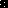 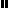 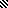 